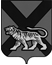 ТЕРРИТОРИАЛЬНАЯ ИЗБИРАТЕЛЬНАЯ КОМИССИЯГОРОДА  ДАЛЬНЕГОРСКАР Е Ш Е Н И Е 13 июня 2019 г.                              г. Дальнегорск                        № 559/92В соответствии с пунктом 1 статьи 58 Федерального закона «Об основных гарантиях избирательных прав и права на участие в референдуме граждан Российской Федерации», абзацем 2 части 1 статьи 69 Избирательного кодекса Приморского края территориальная избирательная комиссия Дальнегорского городского округаРЕШИЛА:1. Утвердить форму Уведомления территориальной избирательной комиссии города Дальнегорска о том, что финансирование своей избирательной кампании кандидатом при проведении дополнительных выборов депутата Думы Дальнегорского городского округа по одномандатному избирательному округу № 9, назначенных на 8 сентября 2019 года не производится, избирательный фонд не создается (прилагается).2. Разместить настоящее решение на официальных сайте Дальнегорского городского округа в разделе «Территориальная избирательная комиссия города Дальнегорска» в информационно-телекоммуникационной сети «Интернет» Председатель комиссии 				                                С.Н. ЗарецкаяСекретарь комиссии						                 О.Д. ДеремешкоПриложение к решению территориальной избирательной комиссии города Дальнегорскаот 13 июня 2019 г. № 559/92                                                  В территориальную избирательную                                                   комиссию города Дальнегорска                                             от кандидата в депутаты Думы Дальнегорского                                             городского округа по одномандатному                                               избирательному округу №_______УВЕДОМЛЕНИЕВ соответствии с частью 1 статьи 58 Федерального закона «Об основных гарантиях избирательных прав и права на участие в референдуме граждан Российской Федерации», абзацем 2 части 1 статьи 69 Избирательного кодекса Приморского края уведомляю о том, что при проведении дополнительных выборов депутата Думы Дальнегорского городского округа по одномандатному избирательному округу № 9, финансирование своей избирательной кампании  мной не производится, в связи, с чем избирательный фонд не создается.     __________________                         ________________                      (подпись)                                           (Ф.И.О.)__________________         (дата)                                    Об утверждении формы Уведомления территориальной избирательной комиссии города Дальнегорска о том, что финансирование своей избирательной кампании кандидатом не производится, избирательный фонд не создается